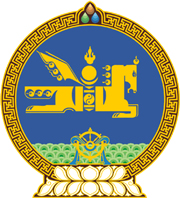 МОНГОЛ УЛСЫН ХУУЛЬ2021 оны 07 сарын 02 өдөр                                                                  Төрийн ордон, Улаанбаатар хотКОРОНАВИРУСТ ХАЛДВАР /КОВИД-19/-ЫН ЦАР ТАХЛААС УРЬДЧИЛАН СЭРГИЙЛЭХ, ТЭМЦЭХ, НИЙГЭМ, ЭДИЙН ЗАСАГТ ҮЗҮҮЛЭХ СӨРӨГ НӨЛӨӨЛЛИЙГ БУУРУУЛАХ ТУХАЙ ХУУЛЬД НЭМЭЛТ ОРУУЛАХ ТУХАЙ 1 дүгээр зүйл.Коронавируст халдвар /КОВИД-19/-ын цар тахлаас урьдчилан сэргийлэх, тэмцэх, нийгэм, эдийн засагт үзүүлэх сөрөг нөлөөллийг бууруулах тухай хуулийн 3 дугаар зүйлд доор дурдсан агуулгатай 3.3 дахь хэсэг нэмсүгэй:“3.3.Энэ хуулийн үйлчлэх хугацаанд Монгол Улсын шүүхийн тухай хууль /Шинэчилсэн найруулга/-д заасан Нийт шүүгчийн чуулганыг зохион байгуулах, Шүүхийн ерөнхий зөвлөл, Шүүхийн сахилгын хорооны гишүүнийг сонгон шалгаруулж, томилох ажиллагааг биечлэн зохион байгуулж болно.”2 дугаар зүйл.Энэ хуулийг Монгол Улсын шүүхийн тухай хууль /Шинэчилсэн найруулга/-ийг дагаж мөрдөх журмын тухай хуульд өөрчлөлт оруулах тухай хууль хүчин төгөлдөр болсон өдрөөс эхлэн дагаж мөрдөнө. 		МОНГОЛ УЛСЫН 		ИХ ХУРЛЫН ДАРГА				  Г.ЗАНДАНШАТАР